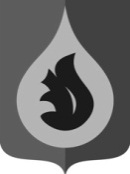 АДМИНИСТРАЦИЯГОРОДСКОго ПОСЕЛЕНИя федоровскийСУРГУТСКОГО РАЙОНАХАНТЫ-МАНСИЙСКОГО АВТОНОМНОГО ОКРУГА - ЮГРЫР А С П О Р Я Ж Е Н И Е«29» марта 2019 года                                                                                                №69-рпгт. ФедоровскийОб итогах социально-экономического развития городского поселения Федоровский за 2018 годВ целях повышения эффективности планирования, подведя итоги за 2018 год, оценив динамику социально-экономического развития городского поселения Федоровский:1. Принять к сведению итоги социально-экономического развития городского поселения Федоровский за 2018 год, согласно приложению к настоящему распоряжению.2. Управлению по организации деятельности органов местного самоуправления и социальному развитию администрации городского поселения Федоровский (Сафронова М.А.) разместить настоящее распоряжение на официальном сайте органов местного самоуправления городского поселения Федоровский.Исполняющий обязанности главыгородского поселения Федоровский                                                          С.И. ПастушокПриложение к распоряжениюадминистрации городского поселения Федоровскийот 29.03.2019 №69-рИТОГИсоциально-экономического развития городского поселения Федоровский за 2018 годПояснительная записка к итогам социально-экономического развития городского поселения Федоровский за 2018 год Городское поселение Федоровский – второй по величине населенный пункт Сургутского района. Образован поселок 19 ноября 1984 года решением № 363 исполнительного комитета Тюменского областного Совета народных депутатов. Своим рождением поселок обязан уникальному месторождению нефти и газа, открытому в 1971 году и названному в честь главного геофизика Сургутскойнефтеразведочной экспедиции, лауреата Государственной премии, одного из первооткрывателей Федоровского нефтяного месторождения - Виктора Петровича Федорова.Городское поселение Федоровский расположено в  от города Сургута в северо-западной части Сургутской низменности на слиянии рек Моховой и Меудекъяун. Сегодня поселок один из ведущих промышленных и культурных центров Сургутского района. В границах поселения расположены административные здания градообразующих предприятий нефтегазодобывающие управления «Комсомольскнефть» и «Федоровскнефть» ОАО «Сургутнефтегаз», которые составляют основу экономического развития городского поселения, благодаря чему Федоровский имеет высокий налоговый потенциал. Современный поселок обладает развитой социальной инфраструктурой. На территории городского поселения Федоровский работают: библиотека, культурно-досуговый центр с комфортабельным залом на 380 мест, спортивный комплекс, 3 дошкольных образовательных учреждения и 3 общеобразовательные школы. Действуют несколько национальных обществ. Открыт православный храм Святого Великомученика Феодора Стратилата и воскресная школа. Мусульмане имеют возможность посетить действующую мечеть.Охрану общественного порядка обеспечивает отделение полиции №4 ОМВД России по Сургутскому району ХМАО-Югры (дислокация в г.п.Федоровский), пожарную безопасность - БУ Ханты-Мансийского автономного округа – Югра по Сургутскому району «Центроспас – Югория». Жизнь поселения освещается телевизионной компанией «Сибирь», газетой «Федоровская ярмарка».25 июня 2008 года Геральдическим советом при Президенте Российской Федерации зарегистрированы официальные символы городского поселения Федоровский: герб и флаг. Геральдическое описание ГЕРБА городского поселения Федоровский гласит: в рассеченном зеленом и лазоревом (синем, голубом) поле золотая (желтая) капля, обремененная черной сидящей белкой».1. Демографическая ситуацияЧисленность постоянного населения в городском поселении Федоровский составила на начало 2018 года – 23 502 человек, на конец 2018 года – 24 031 человек.Среднегодовая численность постоянного населения в 2018 году составляет 23 767 человека, что на 1,4 % больше уровня 2017 года.Первым фактором, влияющим на демографическую ситуацию является естественный прирост. Так с начала 2018 года число родившихся составило 311 младенца, что на 2,3% больше уровня 2017 года, коэффициент рождаемости на одну тысячу жителей составил 13,09 человек против 12,97 человек в 2017 году.Показатель смертности в поселении в 2018 году составил 67 человек, что на 6,35% больше уровня 2017 года и составил 2,8 человек на одну тысячу жителей.Средний возраст по смертности у мужчин составляет 56 лет, у женщин 64 года. Вторым фактором демографического развития является миграционное движение населения. Миграционная ситуация в поселении отмечается неустойчивостью процессов передвижения населения, что обусловлено специфическими условиями, характерными для северных территорий. Тенденция миграционной динамики населения характеризуется изменением результатов по сравнению с аналогичным периодом прошлого года. Количество прибывших граждан увеличилось на 4,8% и составило 1 272 человек, число выбывших уменьшилось на 25,7% и составило 987 человек. Всего в миграционный оборот вовлечено 2 259 человек или 9,5% от общей численности населения.В 2018 году количество снятых с регистрационного учета меньше на 285 человек количества, приехавших на постоянное местожительство.Администрацией городского поселения Федоровский исполняется государственное полномочие по регистрации актов гражданского состояния в соответствии с пунктом 6 статьи 3 Закона Ханты-Мансийского автономного округа-Югры от 30.09.2008 № 91-оз «О наделении органов местного самоуправления муниципальных образований Ханты-Мансийского автономного округа-Югры отдельными государственными полномочиями в сфере государственной регистрации актов гражданского состояния».2. Производство агропромышленной продукции сельхозпредприятиями и крестьянскими (фермерскими) хозяйствамиПроизводство сельскохозяйственной продукции на территории городского поселения Федоровский осуществляют крестьянско-фермерские хозяйства: КФХ «Подворье» и КФХ «Росток». Основное направление их деятельности: животноводство, связанное с разведением крупного и мелкого рогатого скота, свиней, птицы. Основной задачей развития сельского хозяйства является обеспечение населения продукцией сельского хозяйства, производимой на территории поселения. В 2018 году реализовано продукции сельского хозяйства на сумму 18 456,83 тыс. рублей. Поголовье свиней на 31.12.2019 года составляет 400 ед.Тенденция развития и укрепления фермерских хозяйств сохраняется. Фермеры стараются уйти от сырьевой направленности и выпускать продукцию в переработанном виде, увеличивая выпуск колбас, пельменей, вареников, копченостей, деликатесов.Фермерское хозяйство КФХ «Подворье» активно принимает участие в разных семинарах, выставках, ярмарках, проводимых на территориях Ханты-Мансийского АО-Югры и за его пределами. Продукция КФХ «Подворье» высококачественная и давно зарекомендовала себя за пределами Сургутского района.3. Развитие малого и среднего бизнесаМалый и средний бизнес относится к числу важнейших направлений экономического развития, который вносит значительный вклад в решение проблем занятости населения и насыщения потребительского рынка разнообразными товарами и услугами и обеспечивает поступление налогов в бюджеты бюджетной системы Российской Федерации. В 2018 году на территории городского поселения Федоровский зарегистрировано 378 субъектов малого и среднего предпринимательства, из них индивидуальных предпринимателей – 307.Предприятиям малого и среднего бизнеса обеспечивается доступ для обеспечения муниципальных нужд.Стабильному росту производства малого и среднего бизнеса способствуют объекты инфраструктуры для развития и укрепления деятельности, среди них Сургутская торгово-промышленная палата, Сургутский филиал ООО «Окружной Бизнес-Инкубатор», Сургутский филиал «Югорская лизинговая компания», Сургутский филиал окружного фонда поддержки предпринимательства.Субъектам малого и среднего предпринимательства и гражданам городского поселения Федоровский, планирующим начать свое дело, в рамках поддержки малого и среднего бизнеса предлагается помощь в составлении бизнес-планов для новых и развивающихся предприятий, организуются круглые столы для предприятий и предпринимателей с кредитными учреждениями. Оказывается, постоянная консультационная, организационная и информационная поддержка.Городское поселение Федоровский является участником муниципальной программой «Создание условий для экономического развития Сургутского района» подпрограммы «Поддержка малого и среднего предпринимательства». Таким образом, предпринимателям городского поселения Федоровский была оказана поддержка в виде:-финансовую поддержку получили одиннадцать индивидуальных предпринимателя на возмещение части затрат на оплату арендных платежей по договорам аренды, затрат на приобретение оборудование, организационной и офисной техники, инвентаря, инструментов для осуществления предпринимательской деятельности, а также на возмещение части затрат, связанных с оплатой жилищно-коммунальных услуг на сумму 575 тысяч 089 рублей;- 2 предпринимателя получили гранты для начинающих предпринимателей на сумму 1 млн. 225 тысяч рублей- образовательное мероприятие (дополнительное образование) получили 9 субъектов на сумму 12 тысяч 366 рублей 67 коп., среди них как индивидуальные предприниматели, так и юридические лица. В 2018 году в городском поселении Федоровский при участии представителей администрации Сургутского района, Сургутского филиала Фонда поддержки предпринимательства Югры, была проведена мотивационная встреча для школьников «Бизнес или с чего начать путь к мечте?».Ежегодно проводятся семинары, круглые столы для предпринимателей:- по вопросам, применения нормативных правовых актов, регулирующих деятельность субъектов малого и среднего предпринимательства; - по наличию инструментов финансовой поддержки субъектов малого и среднего предпринимательства в Сургутском районе; предоставлению информации об организациях, оказывающих широкий спектр услуг (консультационные, финансово-кредитные, образовательные, юридические, аудиторские и другие).Фондом поддержки предпринимательства Югры субъектам малого и среднего предпринимательства, а также лицам, желающим открыть свой бизнес в городском поселении Федоровский была оказана образовательная поддержка.Также Фондом поддержки предпринимательства Югры были выданы листы одобрения бизнес-планов (для получения субсидии в центре занятости населения).В 2018 году на территории гп.Федоровский проведена совместная акция МО Сургутский район и ИФНС по Сургутскому району ХМАО-Югры «Сургутский район-территория успешного развития бизнеса» с раздачей информационных листовок, содержащих краткую информацию о государственной поддержке малого и среднего бизнеса, уплаты налогов и сборов субъектам предпринимательской деятельности, а также проведено устное консультирование субъектов предпринимательской деятельности, граждан и всех заинтересованных лиц.29-30 октября 2018 года прошел первый муниципальный инвестиционный форум: «Бизнес и власть – полный контакт». Организаторами данного форума выступили: Муниципальное образование Сургутский район при поддержке Правительства ХМАО-Югры, Управление инвестиционной политики, развития предпринимательства и проектного управления Администрации Сургутского района, Фонд развития Сургутского района «СОДРУЖЕСТВО». Главной темой масштабного мероприятия стало взаимодействие, отражающее интересы общества. Организаторы форума постарались создать пространство для живого общения. Участникам предоставили уникальную возможность обсудить актуальные проблемы взаимодействия власти и бизнеса на новой площадке для диалога, поиска и нахождения совместных решений, чтобы сделать жизнь российских поселений, городов, регионов и России лучше и комфортнее для проживания.Первый муниципальный инвестиционный форум «Бизнес и власть: полный контакт», проходил в течение двух дней в г.п. Федоровский в здании КДЦ «Премьер». За это время участники форума, а это свыше 300 человек из 14 муниципалитетов Югры совместно с федеральными экспертами работали над трансформацией делового пространства региона. В частности, речь шла об устранении бюрократических барьеров, расширении налоговых полномочий не только субъектов, но и муниципальных образований. Итогом дискуссий и дебатов стали сразу десять предложений, которые будут доработаны и направлены в югорские муниципалитеты для ознакомления и, возможно, использования в работе. Главным же адресатом станет губернатор Югры Наталья Комарова.Первый муниципальный инвестиционный форум «Бизнес и власть: полный контакт» в Сургутском районе прошел впервые. Свою положительную оценку мероприятию ранее дали федеральные эксперты. По итогам работы форума было принято решение о присвоении ему статуса ежегодного мероприятия. Предполагается, что уже в следующем году его география будет расширена.4. Потребительский рынокСтратегия развития потребительского рынка на территории поселения направлена на развитие различных типов предприятий, удовлетворяющих потребности жителей поселения с различными доходами, расширение услуг, предоставляемых населению и повышение качества оказываемых услуг.В 2018 году на территории городского поселения Федоровский осуществляли свою деятельность 184 объекта малого и среднего бизнеса, что на 4,6% больше чем в 2017 году.В структуре оборота малых предприятий важное место занимает оптовая и розничная торговля, что обусловлено относительно быстрой окупаемостью вложенного капитала по сравнению с другими видами экономической деятельности.В 2018 году предприятия торговли составили 36% от общего количества объектов малого и среднего бизнеса, объекты бытового обслуживания – 31%, предприятия общественного питания – 10 %, прочие объекты потребительского рынка – 9%, прочие объекты малого и среднего бизнеса – 15%.К прочим объектам малого и среднего бизнеса относятся предприятия, осуществляющие такие виды деятельности как:- агропромышленный комплекс-8%;- услуги телевидения-8%;- печатные услуги (газета)-4%;- копи-центр-4%;- охрана предприятий и учреждений-4%;- дачные общества-4%;- агентства недвижимости-8%- автошколы-8%;- услуги гостиниц-4%;- услуги продаж авиа, ж/д билетов-4%;- услуги гаражных кооперативов-12%;- услуги по прокату-8%;- услуги банов-12%;- курсы по изучению иностранных языков-12%.В 2018 году оборот розничной торговли составил 2 617,13 млн. рублей, что в сопоставимых ценах составляет 2,5% к уровню 2017 года.В 2018 году на территории городского поселения Федоровский функционировало 66 предприятие розничной торговли общей торговой площадью 14 285,4 м2, в том числе 4 торговых центра, 39 магазинов, 13 павильонов и 10 киосков. В целях реализации Указа Президента Российской Федерации от 06.08.2014 № 560 «О применении отдельных специальных экономических мер в целях обеспечения безопасности Российской Федерации», постановления Правительства Российской Федерации от 07.08.2014 № 778 «О мерах по реализации Указа Президента Российской Федерации от 06.08.2014 № 560 «О применении отдельных специальных экономических мер в целях обеспечения безопасности Российской Федерации» и распоряжения Губернатора ХМАО-Югры от 29.08.2014 № 476-р «О комплексе мер по обеспечению сбалансированности товарных рынков в Ханты-Мансийском автономном округе – Югре», а также в целях своевременного выявления и предотвращения необоснованного повышения цен на социально значимые продовольственные товары на территории городского поселения Федоровский администрацией городского поселения Федоровский совместно с администрацией Сургутского района осуществляется ежедневный мониторинг цен на фиксированный набор товаров по муниципальному образованию с пояснениями причин выявленного роста цен.Поставка товаров в предприятия розничной торговли осуществляется из Екатеринбурга, Тюмени, Челябинска, Омска, Нижневартовска, Сургута и других городов.Популярностью у жителей поселения пользуются кафе, где предлагаются не только вкусные и качественные блюда, но и оказываются услуги по проведению торжественных мероприятий с музыкальным сопровождением.В 2018 году оборот общественного питания составил 241,29 млн. рублей, или 2,5% к уровню 2017 года. Общее количество предприятий общественного питания с учетом школьных столовых составило 19 единиц на 1 314 посадочных мест. На территории городского поселения Федоровский действует 3 хлебопекарни мощностью 2,07 и 0,064 тонн хлеба и хлебобулочных изделий в сутки. Ассортимент производимых хлебобулочных изделий расширяется.Развивается рынок услуг: предоставляются кредиты на покупку мебели и сложнобытовой техники, производится доставка крупногабаритных товаров на дом, ремонт часов, обуви, сложнобытовой техники, оказываются фотоуслуги.Бытовое обслуживание населения городского поселения Федоровский представлено 57 предприятиями различных форм собственности. Основными направлениями в сфере бытового обслуживания населения является предоставление парикмахерских услуг – 29,8% от общего количества объектов бытового обслуживания, ремонт и пошив швейных, меховых и кожаных изделий, головных уборов и изделий текстильной галантереи-19,3%. Предприятия бытового обслуживания населения, стремятся улучшить уровень обслуживания, расширить спектр оказываемых услуг, улучшая качество обслуживания, повышая квалификацию и профессиональный уровень обслуживающего персонала.В 2018 году объем платных услуг составил 747,34 млн. рублей (4,0% к уровню 2017 года).Основную долю в объеме платных услуг занимают услуги «обязательного» характера:- жилищно-коммунальные услуги 58,9%;- услуги связи 12,2%;- бытовые услуги 13%;- образовательные услуги 13%;- медицинские услуги 1,2%;- почтовые услуги 0,3%;- услуги культуры и спорта 1,3%;- прочие 0,2%.Услуги учреждений социальной сферы продолжают свое развитие, несмотря на то, что их доля в объеме платных услуг невелика. Ежегодное увеличение денежных доходов населения способствует росту услуг такого характера.5. Труд и занятостьВажнейшим показателем развития поселения, в частности занятости населения является баланс трудовых ресурсов, который характеризует наличие на территории поселения трудовых ресурсов и их занятость. Занятость – одна из важнейших социально-экономических проблем рыночной экономики. Уровень занятости населения характеризует равновесие экономической системы и обеспечивает экономическую и социальную стабильность общества.Численность занятых в экономике в 2018 году по сравнению с 2017 годом увеличилась на 0,56% и составила 13386 человек. Основная численность занятых в экономике трудится на крупных и средних предприятиях различных форм собственности. Численность занятых в сфере образования составляет 383 педагога, в сфере культуры и спорта численность работающих 56 человек, в сфере здравоохранения 400 человек.Проблема рынка труда – это профессионально-квалификационный дисбаланс спроса и предложения рабочей силы, в том числе несоответствие профессионально-квалификационной структуры безработных граждан имеющимся вакансиям. Можно выделить три наиболее уязвимых по отношению к занятости группы населения: молодежь, женщины, инвалиды. По-прежнему численность безработных женщин значительно выше численности безработных мужчин, большинство безработных женщин воспитывают несовершеннолетних детей. Из официально зарегистрированных безработных, женщины составляют 16 человека или 59,3% к общему числу безработных, зарегистрированных в органах государственной службы занятости. В 2018 году количество безработной молодежи в возрасте от 16 до 29 лет уменьшилась в 4 раза и составила 11,1 %, от общей численности официально зарегистрированных безработных.Всего за 2018 год заявленная в центр занятости организациями поселения потребность составила 39 человек. Численность незанятых граждан, обратившихся за содействием в поиске подходящей работы за 2018 год, составила 54 человека. Количество официально зарегистрированных безработных по городскому поселению Федоровский на конец 2018 года составило 27 человек.Структура зарегистрированных безработных по уровню образования на 31.12.2018 в процентном отношении к общей численности безработных:- количество безработных, имеющих высшее и среднее (в т.ч. начальное) профессиональное образование – 37,0% (10 человек);- количество безработных, имеющих среднее и неполное среднее образование – 63,0% (17 человек).В настоящее время вопросы занятости и трудоустройства молодежи приобретают особую актуальность в связи с повышением требований к квалификации кадров на рынке труда. Проблема трудоустройства выпускников учебных заведений выходит на первый план в сфере государственной молодежной политики.С целью сокращения безработных, инспекторами Сургутского центра занятости проводится следующая работа:  1) организация ярмарок вакансий и учебных мест;2) информирование населения о положении на рынке труда (разрабатываются и распространяются среди работодателей и граждан, обратившихся в центр занятости буклеты, размещается информация в средствах массовой информации, а именно публикуются объявления, статьи, размещается информация на Интернет-ресурсах);3) оказывается содействие для самозанятости населения, для открытия собственного дела;4) организация профессиональной подготовки, переподготовки, повышения квалификации;5) организация психологической поддержки безработным гражданам:- находящимся в трудных жизненных условиях;- испытывающим трудности в поиске работы;6) оказывается социальная поддержка безработных граждан (пособие по безработице, материальная помощь);7) для реализации программ временного трудоустройства населения проводятся следующие мероприятия:- организация общественных оплачиваемых работ;- организация временного трудоустройства граждан, особо нуждающихся в социальной защите;- организация временного трудоустройства несовершеннолетних граждан в возрасте от 14 до 18 лет в свободное от учебы время;- организация временного трудоустройства граждан из числа выпускников начального и среднего профессионального образования в возрасте до 20 лет.В дальнейшем будет продолжена работа по улучшению ситуации на рынке труда, способствующая максимальному обеспечению занятости населения городского поселения Федоровский.6. Денежные доходы и расходы населенияВажнейшим показателем уровня жизни населения являются денежные доходы. Уровень благосостояния в основном зависит от уровня заработной платы и размера пенсии - основных видов денежных доходов населения.В 2018 году денежные доходы населения составили 10 202,7 млн. рублей, что выше уровня 2017 года на 4,0%.Состав денежных доходов населения за 2018 год по сравнению с 2017 годом оценивается следующим образом:- оплата труда – 9 484,80 млн. рублей или 93,0% от общего объема доходов, при этом рост составил 4,0%;- социальные трансферты (пенсии, государственные социальные пособия, ежемесячные детские пособия, субсидии на оплату ЖКУ, другие выплаты социального характера) – 549,67 млн. рублей или 5,4% от общего объема доходов, повышение составило 3,4%. - другие доходы (доходы от долевого участия в деятельности организаций, доходы, полученные в виде выигрышей и призов, процентные доходы по вкладам в банках) – 168,91 млн. рублей или 1,7% от общего объема доходов. Главная составляющая в структуре доходов населения – оплата труда.В 2018 году среднемесячная заработная плата на одного работающего составила 59,1 тыс. руб. или 3,6% по отношению к уровню 2017 года.Денежные расходы населения в 2018 году составили 8 428,8 млн. рублей, что на 2,8% больше чем в 2017 году. В общем объеме расходов удельный вес расходов на покупку товаров и оплату услуг составляет 83,0%, которые в денежном выражении составляют 7 067,9 млн. рублей. В 2018 году объем расходов на обязательные платежи, и разнообразные взносы составил 525,3 млн. рублей. Прочие расходы населения в 2018 году составили 835,6 млн. рублей. Превышение доходов над расходами составило 1 773,9 млн. рублей, что на 9,5% больше чем в 2017 году.Среднемесячный доход населения в городском поселении Федоровский в 2018 году составил 35,8 тыс. рублей.7. Баланс финансовых ресурсовДоходы бюджета городского поселения Федоровский формируются за счет средств налоговых и неналоговых доходов, безвозмездных поступлений.Общий объем доходов бюджета городского поселения Федоровский в 2018 году, включающий в себя налоговые, неналоговые доходы и безвозмездные поступления составил 241 059,10 тыс. рублей, что меньше на 3,5% к уровню 2017 года.В доходной части бюджета городского поселения в 2018 году значительным остается размер налоговых поступлений 111409,80 тыс. рублей, что составляет 46,2% от общей суммы доходов. Наблюдается увеличение налоговых поступлений на 8,7% по отношению к уровню 2017 года.Доля неналоговых поступлений составляет 9,3% от общей суммы доходов, что составляет 22 497,70 тыс. рублей. Наблюдается увеличение неналоговых поступлений на 3,5% по отношению к уровню 2017 года. Сумма безвозмездных поступлений в 2018 году составила 107151,60 тыс. рублей или 85,29% по отношению к уровню 2017 года. Доля безвозмездных поступлений в общем объеме бюджета поселения составила 44,5%.Расходы бюджета городского поселения Федоровский в 2018 году сложились в объеме 237192,00 тыс. рублей, что на 5,36% меньше чем в 2017 года.8. Социальная политика8.1. Образование.В 2018 году деятельность системы образования была направлена на реализацию государственной и региональной политики в сфере образования, на создание комплекса условий, обеспечивающих государственные гарантии граждан на доступность качественного образования с учетом образовательных потребностей жителей поселения и факторов его социально-экономического развития.Система образования городского поселения Федоровский в целом характеризуется стабильностью и устойчивостью, разнообразием образовательных учреждений, наличием нормативной правовой базы. Система образования представляет собой разнообразную, многофункциональную сеть учреждений образования, регулирующих образовательные программы, позволяющие удовлетворять запросы населения в соответствии с интересами и склонностями детей.В настоящее время в поселении функционируют 13 муниципальных образовательных учреждений, где обучается и воспитывается 5594 человека. Осуществляют образовательный процесс 372 педагога.8.1.1. Дошкольное образование.Одним из приоритетных направлений деятельности дошкольных образовательных учреждений являются:- организация предоставления и обеспечения общедоступного бесплатного дошкольного образования на территории поселения;- повышение качества дошкольного образования;- сохранение и укрепление здоровья детей дошкольного возраста.В дошкольных образовательных учреждениях городского поселения Федоровский в отчетном периоде воспитывались1838 детей, и работало150 воспитателей.С целью обеспечения доступности дошкольного образования различным слоям населения в детских садах поселения проводится определенная работа, реализуются различные по направлениям развивающие программы: так например в МБДОУ центре развития ребёнка – детский сад «Танюша» - группы сопровождения и коррекции развития детей с ограниченными возможностями здоровья; в МБДОУ детский сад «Мишутка» общеразвивающего вида с приоритетным осуществлением деятельности по художественно-эстетическому развитию детей - Центр игровой поддержки ребёнка.Сохраняется система государственных гарантий по родительской плате за содержание детей. Родительская плата за содержания ребенка составляет 176 рублей в день. Кроме того, отдельной категории родителей предоставляются льготы по оплате за детский сад.В начале 2018 года число муниципальных образовательных организаций, реализующих дошкольное обучение граждан составляло 7 единиц. На основании постановления администрации Сургутского района №3362 от 17.08.2018 «О реорганизации муниципального бюджетного дошкольного образовательного учреждения центр развития ребёнка - детский сад «Танюша», МБДОУ «Мишутка» и МБДОУ «Березка» присоединились к МБДОУ «Танюша» и стали одной единицей. На основании постановления администрации Сургутского района №3760 от 17.09.2018 «О реорганизации муниципального бюджетного дошкольного образовательного учреждения центр развития ребёнка - детский сад «Умка»», МБДОУ «Калинка», МБДОУ «Солнышко» присоединились к МБДОУ «Умка» и стали одной единицей.На основании постановления администрации Сургутского района №3574 от 31.08.2018 «О реорганизации муниципального бюджетного дошкольного образовательного учреждения центр развития ребёнка - детский сад «Белочка»», МБДОУ «Сказка», МБДОУ «Теремок» присоединились к МБДОУ «Белочка» и стали одной единицей.Таким образом, число муниципальных бюджетных дошкольных образовательных учреждений сократилось до трех единиц.8.1.2. Среднее общее образование.В систему школьного образования городского поселения Федоровский входят 3 муниципальных образовательных учреждения.В 2018 году в общеобразовательных учреждениях городского поселения Федоровский получали образование 3 756 человек, что на 568 человека больше чем в 2017 году. В школах городского поселения Федоровский работает 203 учителя.Продолжается работа по созданию условий для самоопределения учащихся 9 классов по выбору профиля дальнейшего обучения:- организованы и ведутся элективные курсы по выбору учащихся для выявления интересов, склонностей, способностей и возможностей учащихся;- ведется информационная и профориентационная работа с учащимися девятых классов о потребностях рынка труда, возможностях получения профессионального образования (начального, среднего, высшего), организации профильного обучения в 10-11 профильных классах;- проводятся экскурсии на ярмарки учебных мест и в учреждения профессионального образования.Главными направлениями в деятельности образовательных учреждений являются:- повышение качества образования;- переход всех образовательных учреждений на новую систему оплаты труда, учитывающую результаты деятельности учителя;- формирование и организация работы управляющих советов общеобразовательных учреждений;- внедрение информационных технологий в целях развития учебного процесса и усовершенствования организационно-управленческих технологий;- обеспечение доступности дошкольного образования;- обеспечение преемственности в дошкольном и начальном общем образовании;- оптимизация сети образовательных учреждений.Таким образом, во всех школах городского поселения Федоровский реализуются программы дополнительного образования детей.8.1.3. Дополнительное образование.На основании постановления администрации Сургутского района №1267 от 29.03.2018 года, в 2018 году произошла реорганизация Федоровского дома детского творчества и Федоровского центра дополнительного образования путем присоединения к Муниципальному автономному учреждению дополнительного образования Сургутского района «Центр детского творчества» (далее МАУ ДО «Центр детского творчества»). Однако, не смотря на присоединение, ведение дополнительного образования детей по программам дополнительного образования и программам профессионального обучения так же ведется на территории городского поселения Федоровский.Центр дополнительного образования.В учреждении создана материально - техническая база, которая обеспечивает организацию образовательного процесса по реализации программ профессиональной подготовки по 9 специальностям, а также программ научно-технического, социально-педагогического, художественно-эстетического направлений. В центре дополнительного образования обучалось 2 926 человек. Ежегодно более 100 учащихся получают квалификационные свидетельства.В учреждении созданы необходимые условия для организации учебно-воспитательного процесса. Образовательный процесс обеспечен реализацией общеобразовательных программ по 5 направлениям: художественно-эстетическое, эколого-биологическое, социально-педагогическое, спортивное, техническое.Имеется пять функционально-пригодных кабинетов для учебной работы: «Игротека», «Творческая мастерская», «Живой уголок», «ИЗО - студия», «Кабинет творческого развития». В учреждении есть доступ в Интернет.Приоритетные идеи дополнительного образования:- свободный выбор ребенком видов и сфер деятельности;- ориентация на личностные интересы, потребности, способности ребенка;- возможность свободного самоопределения и самореализации ребенка;- единство обучения, воспитания, развития;- практико-деятельностная основа образовательного процесса.8.2. Здравоохранение.На сегодняшний день система здравоохранения городского поселения Федоровский представлена бюджетным учреждением Ханты-Мансийского автономного округа-Югры «Федоровская городская больница», которое является одним из крупных лечебных учреждений Сургутского района. Коечный фонд стационара, в состав которого входит отделение оказания экстренной помощи с приемным покоем в 2018 году составил 82 койки, в том числе 58 коек круглосуточного стационара (1 койка интенсивной терапии), 24 коек дневного стационара. Мощность амбулаторно-поликлинического учреждения составляет 301 посещение в смену.Численность работающих в БУ «Федоровская городская больница» в 2018 году составила 400 человек, из них 56 врачей, 193 человека среднего медицинского персонала.БУ «Федоровская городская больница» участвует в реализации приоритетного национального проекта «Здравоохранение».В рамках реализации приоритетного национального проекта дополнительные выплаты получают участковые терапевты и педиатры, медсестры и работники скорой помощи. С учетом дополнительных выплат средняя заработная плата врача в 2018 году составила 110 885 рублей, среднего медперсонала 55 421 рубль. В БУ «Федоровская городская больница» для лечения больных функционируют:1) Отделение скорой медицинской помощи. В 2018 году отделение обслужило 6 824 человека, что по отношению к уровню 2017 уменьшилось на 4,93%, количество вызовов на одного жителя по сравнению с 2018 годом уменьшилось на 7,38% и составило 0,29 вызов.2) Взрослая и детская поликлиника, женская консультация, стоматологическое и лечебно-диагностическое отделение - с плановой мощностью 301 посещение в смену. Нормативное количество посещений в год при шестидневной рабочей неделе составляет 74 949 посещений. Фактическое количество посещений в 2018 году составило 196 963 посещений, что на 32 594 посещений больше чем в 2017 году.Фактические посещения превышает нормативное количество в 2,6 раз, что говорит о недостаточной обеспеченности площадями учреждения здравоохранения.Первоочередными задачами на ближайшие годы в сфере здравоохранения являются:- введение дополнительных штатных единиц узких специалистов для проведения дополнительной диспансеризации;- увеличение объема оказания медицинских услуг на до госпитальном этапе, развитие профилактической направленности, первичной медицинской помощи.8.3. Культура.На территории городского поселения сеть учреждений культуры представляет собой комплекс, ориентированный на удовлетворение культурных и духовных потребностей жителей поселения.На сегодняшний день сеть учреждений культуры состоит из двух учреждений: - Муниципальное автономное учреждение культуры «Культурно-досуговый центр «Премьер» с концертным залом на 380 мест, краеведческим музеем и библиотекой с книжным фондом 29,75 тыс. экземпляров;- Муниципальное бюджетное образовательное учреждение дополнительного образования детей «Федоровская детская школа искусств» на 275 мест.8.3.1. Муниципальное автономное учреждение культуры «Культурно-досуговый центр «Премьер».Приоритетным направлением деятельности МАУК «КДЦ «Премьер» является:- развитие творческих коллективов учреждения (поддержка и пропаганда народного искусства в жанре хореографии, вокала, прикладного творчества и др.);- создание любительских объединений художников, мастеров декоративного и народно - прикладного творчества;- пропаганда молодежных музыкальных и хореографических направлений (рок - групп, вокальных коллективов, авторского творчества, групп брейк-данс, хип-хоп, тин-тоник и др.);- реализация молодежных проектов;- реализация социальной политики в отношении граждан пожилого возраста;- развитие платных услуг.В 2018 году было проведено 367 мероприятий, которыми охвачено 66 850 человек. В учреждении функционируют коллективы и клубные формирования в количестве 19 единиц, в которых принимают участие 385 человек.В 2018 году творческие коллективы г.п. Федоровский приняли участие в поселковом конкурсе военно-патриотической песни «Виктория» - 58 чел. Коллективы участвовали в конкурсах различного уровня. Международные конкурсы - 49 призовых мест, количество участников - 200 человекДва коллектива участвовали в региональном молодежном фестивале патриотической песни «Я люблю тебя, Россия!» заняли вторые места.Приняли участие и стали победителями в Международном конкурс-фестивале «Звездный триумф», XI Всероссийском конкурсе, проходящий в формате ФМВДК «Таланты России», Всероссийском педагогическом конкурсе «Музыкальный калейдоскоп», финальном (очном) туре Всероссийского педагогического конкурса «Звонкие голоса», районного фестиваль-конкурса народного творчества «Навстречу юбилею», Международный конкурс-фестиваль «Гордость России». Учреждение стало победителем среди учреждений культуры Сургутского района в районном фестиваль-конкурсе народного творчества «Навстречу юбилею» в рамках празднования 95-летия со дня образования Сургутского района, региональный молодежный фестиваль патриотической песни «Я люблю тебя, Россия!» (2 коллектива-2 места). Всего 49 дипломов (1,2,3 место) различной степени.В течение 2018 года осуществлялось комплектование библиотеки документами и базами данных, в отчетном году фонд пополнился на 17 экземпляров. В настоящее время в библиотеке книжный фонд составляет 29752 экземпляра.В 2018 году зарегистрированы 3 766 читателей, что на 203 человека больше чем в 2017 году. Книговыдача составила 65 065 экземпляров. В отделе комплектования создана база запросов читателей и по возможности просьбы читателей стараются удовлетворить. Так же увеличилась выдача электронных документов. Дети и молодёжь предпочитают получать информацию на более привычных и удобных для них информационных носителях (различные диски с играми, аудио и видео книги и т. д.)Библиотека переводит свой печатный фонд в электронный вид, что позволяет не только сохранить печатные издания, но и обеспечить доступность фонда для населения по средствам сети Интернет.На конец года оцифровано 101 издание, 8 из которых, входят в состав Национального библиотечного фонда. В текущем году переведены в электронный формат 3 комплекта газеты «Фёдоровская ярмарка», 2018 года и архив 2007 года, 2008 года. Все оцифрованные издания доступны на сайте ФОБОН. РФ в разделе «Читать онлайн», а также расположены в свободном доступе для пользователей на АРМ в Читальном зале.На базе библиотеки функционирует ТОД (точка общественного доступа), услугами которой воспользовалось 471 человек. В читальном зале имеется автоматизированное рабочее место для пользователей с выходом в Интернет, на АРМ установлены правовые системы «Консультант Плюс», «Гарант», а также полнотекстовая электронная версия российских энциклопедий и словарей «Рубрикон» и программой «Информационная правовая поддержка» (видеосвязи с Нотариальной палатой ХМАО-Югры и с ИФНС Сургутского района ХМАО-Югры).Отдел библиотечного обслуживания населения ведет внестационарное обслуживание читателей в КСЦОН «Содействие» и ЦСПСиД «Апрель», МБДОУ «Белочка», где расположены библиотечные пункты. Количество читателей составляет 46 человек, из них: пожилого возраста и инвалиды – 26 человек, дети до 14 лет – 20 человек.8.3.2. Муниципальное бюджетное образовательное учреждение дополнительного образования детей «Федоровская детская школа искусств».Основным направлением деятельности детской школы искусств являются:- эстрадное отделение;- фортепиано;- народные инструменты (баян, аккордеон, балалайка, домбра, гитара);- духовое отделение (труба, тромбон, флейта, саксофон);- художественное отделение;- хореографическое отделение;- хоровое пение;- подготовительное отделение (общее эстетическое образование, хореографическое искусство). В последние годы растет спрос на отделения с групповыми занятиями: художественное, эстетическое, хоровое, что способствует увеличению охвата учащихся на той же материально-технической базе. В 2018 году в школе обучалось 345 учащихся. В школе работает 30 человек из них 19 преподавателей.Учащиеся Федоровской детской школы искусств участвуют и занимают призовые места в различных международных, окружных и районных выставках, конкурсах и фестивалях. 8.4. Физическая культура и спорт.Спорт в 2018 году был представлен одним учреждением: муниципальным автономным учреждением «Федоровский спортивно-оздоровительный центр» с бассейном и 2-мя спортивными залами. Кроме того, имеются плоскостные спортивные сооружения: 3 футбольных поля, 3 хоккейных корта с обустроенными пунктами проката. Всего на территории городского поселения Федоровский в 2018 году насчитывалось 56 спортивных сооружений, в том числе:- плоскостных сооружений 24 единицы, общей площадью 18,4 тыс. м² (в том числе 4 хоккейных корта площадью 5 097 м² и 3 футбольных поля с площадью покрытия 8944 м²);- спортивных залов 27 единицы, общей площадью 5,4 тыс. м²;- плавательных бассейнов – 2 единицы, площадью 132 м² зеркал;- лыжная база – 1, с трассой протяженностью , и с пропускной способностью 14 400 человек в год.В настоящее время посещают спортивные учреждения 9 542 человека, что составляет 42,7% к уровню 2017 года. Процент занимающихся спортом в общем числе постоянного населения составляет 40,6%.В 2018 году на территории городского поселения Федоровский проведено 69 спортивных мероприятий. Всего в поселковых мероприятиях в 2018 году задействовано 5 007 человек, что на 16 человек больше чем в 2017 году.Для качественного оказания услуг населению и развития спорта в поселении приобретен спортивный инвентарь и оборудование (велосипеды для пункта проката, коньки, футбольная форма, сетка для ворот, маты, нарукавники, лыжные крепления). В рамках единого календарного плана спортивно-массовых мероприятий были проведены соревнования для всех групп населения. Ежегодно проходят соревнования на Кубок Главы городского поселения Федоровский по футболу, волейболу, баскетболу. Открытые турниры по боксу, тайскому боксу, вольной борьбе. Традиционная легкоатлетическая эстафета участниками, которой являются сборные команды образовательных учреждений, трудовые коллективы организаций, предприятий, национально-культурные центры поселения. Спортивные праздники для семей, для пожилых, лиц инвалидностью.В 2018 году сборные команды по видам спорта городского поселения Федоровский приняли участие в XXVII комплексной Спартакиаде городских и сельских поселений Сургутского района, в XVIII комплексной Спартакиаде среди ветеранов спорта Сургутского района, в XI Спартакиаде Сургутского района «Папа, мама, я – дружная, спортивная семья», в XV Спартакиаде Сургутского района среди лиц с ограниченными физическими возможностями, I Спартакиаде Сургутского района среди национально-культурных объединений. По итогам XXVII Комплексной Спартакиады Сургутского района команда городского поселения Федоровский в общем зачете заняла 3 место. Спартакиада проходила по 14 видам спорта: полиатлон - 1 место, мини-футбол - 1 место, шахматы - 2 место, настольный теннис - 2 место, пулевая стрельба - 3 место, легкая атлетика - 3 место, гиревой спорт - 3 место, баскетбол (мужчины) - 3 место, лыжные гонки - 4 место, национальные виды спорта - 4 место, волейбол (мужчины) - 4 место, волейбол (женщины) - 4 место, баскетбол (женщины) – 5 место, хоккей с шайбой - 5 место. По итогам XVIII комплексной спартакиаде ветеранов спорта Сургутского района сборная команда городского поселения Федоровский в общем зачете заняла 2 место. Спартакиада проходила по 8 видам спорта: мини-футбол - 2 место, настольный теннис - 2 место, шахматы - 2 место, волейбол (мужчины) - 3 место, волейбол (женщины) - 3 место, стрит-баскетбол – 4 место, пулевая стрельба - 4 место, лыжные гонки - 5 место.По итогам X Спартакиады Сургутского района «Папа, мама, я – дружная, спортивная семья» команда семьи Густомясовых заняла 1 место.По итогам XII комплексной Спартакиады Сургутского района среди лиц с ограниченными возможностями, команда городского поселения Федоровский заняла III место.По итогам I Спартакиаде Сургутского района среди национально-культурных объединений в 1 Этапе сборная национально-культурного общества «Ногай Эл» заняла 1 место, во 2 этапе – 2 место. В 2018 году продолжилось развитие спорта для лиц с ограниченными физическими возможностями в здоровье. Спортсмены данной категории ежегодно участвуют в соревнованиях районного и окружного уровня, совершенствуют свое мастерство. В результате в мероприятиях приняло участие 95 человек с ограниченными возможностями в здоровье. По итогам XIII комплексной Спартакиады Сургутского района среди лиц с ограниченными возможностями 2018г команда городского поселения Федоровский заняла III место.А также спортсмены приняли участие в районном спортивном празднике, посвященном Международному Дню инвалида, где успешно выступили в следующих дисциплинах: биатлон для зала (2, 3 место), бочче (4 место), дартс (1место).   Спортсмены с ограниченными возможностями здоровья в составе сборной района принимали участие в окружной Сурдспартакиаде по настольному теннису.В составе сборной Сургутского района спортсмены-инвалиды с ПОДА стали чемпионами и призерами по пауэрлифтингу, заняв II общекомандное место в окружной Параспартакиаде. С целью повышения уровня функциональных и двигательных способностей спортсменов-инвалидов специалистами центра ведется поиск путей повышения эффективности обучения по адаптивной физической культуре, формированию у людей устойчивой потребности к двигательной активности, планируется проведение занятий по нетрадиционным видам спорта (атлетическая гимнастика, гидроаэробика, стретчинг, пауэрлифтинг).На протяжении последних лет сложилась определенная система работы по организации и проведению спортивно-массовых мероприятий, отдыха и оздоровления населения. Для всех желающих приобщиться к здоровому образу жизни учреждением предоставляются спортивно-оздоровительные услуги. Это разнообразные фитнес - программы, оздоровительные занятия с лицами пенсионного возраста и лицами с ограниченными возможностями в здоровье, посещения сауны и бассейна, занятия игровыми видами спорта.Учитывая длительный период зимы (сурового климата), создаются условия для развития зимних видов спорта. Освещенные лыжная трасса, хоккейный корт и ледовые катки с пунктами проката и теплыми раздевалками пользуются большой популярностью у населения.Первоочередными задачами в ближайшие годы является работа по пропаганде здорового образа жизни, массовому приобщению жителей поселения к занятиям физической культурой и спортом, на реализацию и интеграцию спортивных мероприятий в обществе инвалидов, создание детских спортивных клубов, обеспечение материально-технической базы учреждений спорта, тренеро-преподавательским составом, открытие пунктов проката инвентаря.8.5. Молодежная политика.Основными целями реализации молодежной политики на территории поселения являются:- формирование активной гражданской позиции;- создание условий для духовного, физического, творческого развития и самореализации молодежи поселения.Направления реализации молодежной политики определены в соответствии со Стратегией развития молодежной политики в РФ:Обеспечение адаптации и конкурентоспособности молодежи в социально-экономической сфере.Создание условий для включения молодежи в социально-культурную сферу.Создание условий для включения молодежи в общественно-политическую сферу.Мероприятия, направленные на профилактику наркомании, алкоголизма, асоциального поведения.В 2018 году проведено 83 мероприятия, в которых приняло участие 8 990 человек. Из них 48 мероприятий были проведены в г.п.Федоровский и количество участников составило 7 802 человека, 24 районных - 989 человек и 10 окружных - 199 человек. Направление «Молодежные инициативы Федоровского» реализовывались путем создания условий для эффективного поведения молодежи на рынке труда и содействия в организации отдыха и оздоровления детей. По данному направлению было охвачено 3 086 человек.За 2018 год были организованы и проведены мероприятия:- фестиваль-акция по очистке Голубых озер «Молодежь вперед»; - участие в XVIмеждународной экологической акции «Спасти и сохранить»;- Молодежные субботники;- Закладка аллеи трудовой славы в городском поселении Федоровский, совместно с представителями регионального отделения Общероссийского народного фронта;- Соревнования по строительству снежных хижин «Иглу»;- Акция «На работу на велосипеде!».Вовлечение молодежи в социальную активную деятельность, стимулирование социально-значимых инициатив молодежи осуществлялось путем развития и поддержки деятельности детских и молодежных общественных объединений, и проведения мероприятий с их участием.В мероприятиях по направлению «Молодежные приоритеты Федоровского» приняли участие 5 904 человека.Проводился комплекс мероприятий, способствующих физической, военно-спортивной подготовке допризывной молодёжи (военно-спортивные игры, соревнования, участие в мероприятиях МКУ КМЦ «Резерв»).В целях совершенствования системы выявления и продвижения инициативной и талантливой молодежи проводились традиционные, востребованные молодежью поселения мероприятия: конкурс «Краса Фёдоровского-2018», официальный прием главы поселения, посвященный чествованию выпускников образовательных учреждений. Приоритетами молодежной политики является трудоустройство подростков и молодежи, организация работы с детьми и молодежью по месту жительства, воспитание гражданственности и патриотизма.9. Жилищно-коммунальный комплексПриоритетным направлением деятельности администрации городского поселения Федоровский является – развитие жилищно-коммунального комплекса по всем направлениям.Жилищно-коммунальный комплекс – это многоотраслевой производственно-технологический комплекс, основными задачами которого является жизнеобеспечение населения, формирование эффективной, конкурентоспособной системы хозяйствования, обеспечивающей качество предоставляемых жилищно-коммунальных услуг.Производственная структура жилищно-коммунального хозяйства обеспечивает виды деятельности по содержанию, капитальному и текущему ремонту жилья, организации тепло-, электро-, водоснабжения и водоотведения населения на территории городского поселения Федоровский.9.1. Жилищный фонд.Жилищный фонд городского поселения Федоровский составляют дома в капитальном и деревянном исполнении.Жилищный фонд городского поселения Федоровский состоит:- ведомственного жилищного фонда (жилищный фонд ОАО «Сургутнефтегаз»);- частного жилищного фонда – индивидуальные жилые дома;- многоквартирные жилые дома – МКД.По состоянию на 31 декабря 2018 года жилищный фонд городского поселения Федоровский состоит из 282 жилых дома общей площадью 461 тыс. квадратных метров, в том числе в деревянном исполнении общей площадью 149,47 тыс. квадратных метров. Площадь жилых помещений муниципального жилищного фонда составляет 10,6 тыс. квадратных метров или 2,9 % от общей площади жилых помещений.  Уменьшение площади муниципального жилищного фонда произошло в связи с приватизацией муниципального жилищного фонда.Обеспеченность жильем в среднем на одного жителя составляет 19,72 квадратных метра.Жилищный фонд поселения обслуживает МУП «Федоровское ЖКХ». Жилищный фонд имеет достаточно высокий уровень благоустройства.Основной проблемой остается снос ветхого и фенольного жилья. Доля ветхого и непригодного для проживания жилья на территории поселения составляет 13,8% (от общей площади жилых помещений). Количество домов, признанных непригодными для проживания и подлежащих сносу по состоянию на 31.12.2018 года составило 57 единиц с общей площадью жилых помещений 49,8 тыс. квадратных метров.На основании постановлений администрации городского поселения Федоровский от 21.06.2018 №102-р «О признании жилых домов аварийными и подлежащими сносу» и от 20.07.2018 №135-р «О признании жилого дома аварийным и подлежащему сносу» дома, расположенные по адресам: ул. Строителей д. 4, пер. Тюменский д.1Б, ул. Московская д. 9 - признаны аварийными и подлежащими сносу. Учитывая большой износ жилищного фонда, возникает объективная необходимость проведения текущих и капитальных ремонтов жилищного фонда и текущего ремонта ветхого жилья.Для создания условий беспрепятственного доступа маломобильных групп населения к объектам жизнедеятельности и жилищному фонду в 2018 году силами управляющей компании МУП «Федоровское ЖКХ» были отревизированы и по необходимости отремонтированы все пандусы, установленные на жилищном фонде, находящимся в управлении МУП «Федоровское ЖКХ». 9.2. Коммунальный комплекс.Теплоснабжение городского поселения Федоровский осуществляется муниципальной котельной, мощностью 111,57 Гкал/ч. Число центральных тепловых пунктов – 13 единиц, общая протяженность тепловых сетей городского поселения Федоровский в двухтрубном исполнении составляет 45,81 км, в том числе сети горячего водоснабжения Водоснабжение обеспечивается водоочистным сооружением мощностью 16 000м³/сут., протяженность водопроводных сетей – 35,65 км.Водоотведение осуществляется при помощи канализационной насосной станции (в однотрубном исполнении) путем перекачки на канализационно-очистные сооружения мощностью 14 000м³/сут. для очистки и обеззараживания сточных вод. Протяженность сетей составляет 38,8 км.Ежегодно разрабатываются и реализуются мероприятия на выполнение работ по ремонту объектов ЖКХ. Важный вопрос, которому ежегодно уделяется большое внимание, – состояние инженерной инфраструктуры – сетей тепло-водоснабжения. В 2018 году в рамках реализации мероприятий муниципальной программы городского поселения Федоровский «Развитие жилищно-коммунального комплекса и повышение энергетической эффективности в городском поселении Федоровский» установлены индивидуальные приборы учета холодного и горячего водоснабжения в количестве 21 шт. в жилых помещениях муниципального жилищного фонда.В 2018 году проведены работы по ремонту сетей тепловодоснабжения протяженностью 940 м.п. в однотрубном исполнении. Выполнены работы на 4-х участках по замене ветхих сетей, от тепловых камер до ввода в жилые дома (№3, 5Б ул. Строителей, № 11, 21 ул. Савуйская).  За счет средств МУП «Федоровское ЖКХ» приведены в соответствие с действующими нормами безопасности производственные объекты по устройству периметральной охранной системы ограждения Котельной №1а и ГКНС-1.Реализация мероприятий в сфере коммунального комплекса, а также установление регулирующими органами предельных индексов изменения тарифов и установления предельных индексов изменения платы граждан за жилое помещение и коммунальные услуги позволяет сдерживать рост тарифов на жилищно-коммунальные услуги.Ситуация с ростом задолженности населения за жилищно-коммунальные услуги в поселении остается напряженной. На конец 2018 года задолженность населения составила 64,67 млн. руб.МУП «Федоровское ЖКХ» проводит работу по взысканию задолженностей в судебном порядке, выписываются предупреждения, осуществляется взаимодействие с судебными приставами. Руководители организаций и учреждений проводят разъяснительную работу о необходимости своевременной оплаты за жилищно-коммунальные услуги. Наиболее результативные меры дает личное общение с гражданами, имеющими задолженность.9.3. Благоустройство и улично-дорожная сеть.Федоровский с каждым днем хорошеет благодаря труду многих людей. Чистота и уют, новые жилые дома, благоустроенные скверы, хорошие дороги – все это делает Федоровский местом, где хочется жить.Уделяется много внимания работе по благоустройству в городском поселении: при проведении механизированной уборки территорий используются современные машины и механизмы. Вблизи жилых домов установлены контейнерные площадки для сбора твердо-бытовых отходов и крупно – габаритного мусора. На перекрестках центральных автодорог установлены современные светофоры с энергосберегающими светодиодными лампами. Светофоры оборудованы звуковым сигналом, и табло с обратным отсчетом времени.  На центральных автодорогах нанесена дорожная разметка, бордюрный камень окрашен светоотражающей краской.В настоящее время большое внимание уделяется содержанию и ремонту детских площадок и малых архитектурных форм. Данные работы проводятся ежегодно и круглогодично, чем обеспечивают сохранность детских площадок и малых архитектурных форм и обеспечивают их травмобезопасность. В 2018 году в рамках реализации мероприятий Муниципальной программы городского поселения Федоровский «Развитие дорожно-транспортного комплекса в городском поселении Федоровский», были выполнены работы по ремонту дорог, внутриквартальных проездов, содержанию объектов дорожного хозяйства, обустройство автомобильных дорог дорожными сооружениями и элементами обустройства.Данные мероприятия включают в себя исполнение следующих работ и услуг:1. Зимнее и летнее содержание автодорог, площадок и внутриквартальных проездов, площадью 370,10 тысяч м2. Работы выполняются круглогодично. 2. Круглогодичное содержание дорожных знаков и светофорных объектов, (количество дорожных знаков - 1094 штуки, светофорных объектов (в т.ч. пешеходных) – 4 объекта, автономных систем освещения пешеходных переходов – 14 комплектов), с оплатой электрической энергии, потребленной светофорными объектами в объеме 8,49 тыс.кВт. Работы выполняются круглогодично. 3. Нанесение дорожной разметки на автодороги общего пользования протяженностью 22613,10м.п. Работы выполняются ежегодно 2 раза в год (к 25 мая и к 01 сентября) в соответствии с разработанным в 2011 году Проектом «Организация дорожного движения на улично–дорожную сеть городского поселения Федоровский». 4. Содержание сетей уличного освещения протяженностью 14,2 км, с оплатой потребленной электрической энергии в объеме 386,0 тыс.кВт. Работы выполняются ежемесячно.5. Приобретение светодиодных светильников для сетей уличного освещения автодороги по ул. Ленина: СУС-90 – 39 шт.6. Подготовка металлического ограждения автодорог ул. Пионерная, ул. Ленина, ул. Строителей, ул. Ломоносова к сезонной эксплуатации с выполнением очистки, помывке и малому ремонту.7. Составление расчетов на содержание объектов дорожного хозяйства в ООО «ИЦ Сургутстройцена» с целью планирования затрат на 2018 год. Выполнены расчеты на содержание объектов дорожного хозяйства в количестве 3-х расчетов.8. Ремонт автодороги общего пользования местного значения: автодорога ул. Ломоносова (от ул. Кедровая до ул. Московская), ул. Кедровая (вокруг 2 квартала от ул. Пионерная до ул. Ломоносова), автодорога «КОС п.Федоровский», площадью 7386,10 м2.9. Ремонт автодорог на 3-х участках площадью 4075 м2 (в том числе - проезд от ул.Строителей до ул.Савуйская (в районе ж/д №13 ул.Строителей) - 916м2; проезд от ул.Строителей до ул.Савуйская мкр.2,3а - 1251м2; участок автодороги «КОС к п.Федоровский» - 1908м2).10. Поставка светодиодных светильников с датчиками движения и освещения в количестве 12 штук. Поставка таймеров для уличного освещения в количестве 10 штук.В целях повышения эффективности работы пассажирского транспорта с 2012 года на территории городского поселения Федоровский организованы перевозки пассажиров автомобильным транспортом по маршрутам регулярных перевозок. Организация автомобильного пассажирского транспорта обеспечивает перевозки по 2-м внутри поселковым маршрутам. В 2018 году годовой пассажирооборот автомобильным транспортом составил 78,3 тысяч пассажиро-километров, было перевезено 24298 человек.В рамках муниципальной программы городского поселения Федоровский «Благоустройство территории городского поселения Федоровский» в 2018 году выполнен ряд мероприятий.были выполнены работы по благоустройству территории общественного пользования по ул.Ломоносова. В ходе осуществления благоустройства выполнено:- ремонт тротуара площадью 1862,0 м2;- обустройство тротуара малыми архитектурными формами, приобретено и установлено 6 скамеек и 8 урн. Немаловажным аспектом является возможность участия жителей в благоустройстве нашего поселения – мероприятия по благоустройству мест общественного пользования прошли процедуру рейтингового голосования, был подготовлен и утвержден дизайн- проект, все принимаемые решения согласовывались с Общественным советом поселения. Законченные работы приняты комиссионно с участием депутатов Совета поселения и общественными организациями, особое внимание было уделено доступности для маломобильных групп населения.  С привлечение денежных средств бюджетов Сургутского района, городского поселения Федоровский, а также средств жителей 2-х домов по ул.Ленина, дома №14, дома №16 выполнено благоустройство дворовых территорий. В ходе осуществления благоустройства выполнено:- ремонт асфальтобетонного покрытия дворовой территории площадью 4610,0 м2;- устройство дополнительного освещения протяженностью 120 м.п.;- устройство металлического ограждения протяженностью 318 м.п., с установкой 2-х ворот на дистанционном управлении и 5-ти калиток;- приобретено и установлено 7 единиц спортивных и игровых комплексов, 6 единиц скамеек и урн.На территории городского поселения имеются 16 детских площадок, на которых установлены 196 единиц малых архитектурных форм, 69 единиц малых архитектурных форм установлены на газонах и в скверах, на придомовых территориях установлены скамейки в количестве 108 штук. Осуществлялись работы по содержанию и ремонту малых архитектурных форм в соответствии с утвержденным Национальным стандартом Российской Федерации (ГОСТ Р 52301-2013) «Оборудование и покрытие детских игровых площадок. Безопасность при эксплуатации. Общие требования». Работы проводятся круглогодично, что обеспечивает сохранность детских площадок и малых архитектурных форм и их травмобезопасность. Круглогодично проводились работы по содержанию сетей уличного освещения скверов и тротуаров, протяженностью 6 152,0 м.п., мероприятия по уборке мусора и выкашиванию травы в скверах и зеленых насаждениях, площадь которых составляет 189,1 тыс.м2, обеспечивая безопасность, благоустроенность и уют жителям городского поселения. С мая по сентябрь отчетного года выполнялись работы по озеленению поселения - содержанию живой изгороди, высаженной вдоль проезда к дворовым территориям жилых домов №14, 14А, 16 ул. Ленина, площадью 480 м2 и содержанию кустарников и деревьев высаженных в сквере по ул. Ломоносова на площади 586 м2. Общее количество кустарников 8 275 штук, деревьев – 160 шт. Было приобретено 126,0 кг семян газонных трав и 1253 куста цветочной рассады. Семена газонных трав высажены в скверах и на газонах, цветочная рассада высажена в районе памятника по ул. Ленина и в сквере им. Муравленко.С целью привлечения населения к участию в мероприятиях по благоустройству, на территории городского поселения традиционно проводятся мероприятия: акция «Дни древонасаждений», общепоселковые субботники, акции по очистке Голубых озер. Для участия в данных мероприятиях были приобретены: мешки для мусора - 427 рулонов, перчатки для сбора мусора – 503 пары, садово-огороднический инвентарь (лопаты и грабли) – 76 единиц, вывезено и утилизировано 733 м3 мусора.10. Закупка продукции для муниципальных нуждОсновным нормативно-правовым актом в 2018 году оставался Федеральный закон от 05.04.2013 № 44-ФЗ «О контрактной системе в сфере закупок товаров, работ, услуг для обеспечения государственных и муниципальных нужд. Федеральный закон от 05.04.2013 №44-ФЗ регулирует полный цикл осуществления закупок.По итогам 2018 года объем продукции, закупаемой для муниципальных нужд за счет бюджета городского поселения Федоровский составил 186,265 тысяч рублей.Эффективность осуществления закупок товаров, работ, услуг для обеспечения муниципальных нужд городского поселения Федоровский в 2018 г. составила 16,398 тыс. руб., что составило 8,8% к годовому объему закупок по городскому поселению.В 2018 году закупки товаров, работ, услуг осуществлялись в соответствии с законодательством о Контрактной системе для обеспечения муниципальных нужд по достижению целей и реализации мероприятий, предусмотренных муниципальными программами, основываясь на принципах открытости, прозрачности информации, обеспечения конкуренции.ПоказателиЕдиница измере-нияотчетотчетотчетПоказателиЕдиница измере-ния201620172018Темп роста (снижения) 2016-2017%Темп роста (снижения) 2017-2018%12345671. Демографические показателиЧисленность постоянного населения - на начало годачеловек23692233752350298,6100,5- на конец годачеловек233752350224031101,0102,3- среднегодоваячеловек23534234392376799,8101,4Естественный приростчеловек30924124478,0101,2-число родившихсячеловек38330431179,4102,3- число умершихчеловек74636785,1106,4Миграционный приростчеловек-626-1142850,159-250,0- число прибывшихчеловек112912141272107,5104,8- число выбывшихчеловек1755132898769,274,32интенсивности прибытия             %69,82107,40104,78153,997,6интенсивности выбытия%103,4375,6673,1566,996,7Коэффициент (на 1000 жителей):   естественного прироста             %13,0410,2810,2779,199,9рождаемости%16,1712,9713,0980,4100,9смертности%3,12,72,887,7104,4миграционного прироста             %-26,42-4,8011,990,2-249,8интенсивности прибытия             %47,6551,9353,52109,0103,1интенсивности выбытия%74,156,8141,5370,273,12. Производство агропромышленной продукции сельхозпредприятиями и крестьянскими (фермерскими) хозяйствамиПроизведено сельскохозяйственной продукции в натуральном выражениимолокотыс.л.34617217349,7100,3мясотн138,194,594,964,4100,5яйцотыс.шт.955,5---Реализовано сельскохозяйственной продукциитыс. руб.32881183651845755,8100,53. Развитие малого и среднего бизнеса3.1. Субъекты малого и среднего предпринимательствачеловек289 (222)385 (301)378 (307)133,2 (135,6)98,2 (102,0)4. Потребительский рынокВсего объектов малого и среднего бизнесаединиц173176184101,7104,64.1. Предприятия торговли                                единиц/м2торг.площ62/14828,061/15021,066/ 14285,498,4/101,3108,2/95,1в том числе:магазиныединиц/м2торг.площ35/667235/739039/7759,4100,0/110,7111,4/105,0торговые центрыединиц/м2торг.площ4/72624/68404/5715100,0/94,2100,0/83,6павильоныединиц/м2торг.площ13/80812/70513/72592,3/87,2108,3/102,8палатки, киоскиединиц/м2торг.площ10/8610/8610/86100,0100,04.2. Объекты бытового обслуживания565657100,0101,8в том числе:по ремонту, окраске и пошиву обувиединиц565120,083,3по ремонту и пошиву швейных, меховых и кожаных изделий, головных уборов и изделий текстильной галантереиединиц91111122,2100,0по ремонту и техническому обслуживанию бытовой радиоэлектронной аппаратуры, бытовых машин и приборов, изготовлению металлоконструкцийединиц122200,0100,0по техническому обслуживанию и ремонту транспортных средств, машин и оборудования единиц888100,0100,0бани, душевые, сауныединиц222100,0100,0парикмахерскиеединиц17161794,1106,3фотоателье, фото- и кино- лабораторииединиц333100,0100,0прочие услуги бытового характераединиц118972,7112,54.3. Предприятия общественного питанияЕд./посад.мест15/121118/143519/1314120/118,5105,6/91,64.4. Прочие объекты потребительского рынкаединиц131617123,0106,3в том числе:аптеки и аптечные пунктыединиц999100,0100,0автозаправочные станцииединиц222100,0100,0хлебопекарниединиц133300,0100,0изготовление корпусной мебелиединиц123200,0150,04.5. Прочие объекты малого и среднего бизнесаединиц27252592,6100,0Количество субъектов малого и среднего предпринимательства, которым оказана государственная поддержкаединиц121416116,7114,3Оборот розничной торговли млн. руб.2452,82553,32617,1104,1102,5Оборот общественного питаниямлн. руб.226,17235,4241,3104,1102,5Объем платных услуг населению млн. руб.687,7718,6747,3104,5104,05. Труд и занятостьЭкономически активное население            человек151661559915755102,8101,0Численность занятых в экономике (среднегодовая)человек132981331113386100,1100,6Численность безработных, зарегистрированных в органах              государственной службы занятости (на конец года), в том числе:       человек233827165,271,1-женщинычеловек182216122,272,7-молодежь до 30 летчеловек5123240,025,0-инвалидычеловек233150,0100,0Уровень безработицы, зарегистрированной в органах              государственной службы занятости%0,150,240,17160,071,41Доля экономически активного населения в общей численности населения  %64,966,766,3102,899,4Доля численности занятых в экономике в численности экономически активного населения  %87,785,385,097,299,66. Денежные доходы и расходы населенияДенежные доходы населения - всего, в том числемлн.руб.9676,19817,210202,7101,4104,0- оплата трудамлн.руб.9003,09120,09484,8101,3104,0в процентах к итогу%93,092,993,099,9100,1- социальные трансфертымлн.руб.511,2531,6549,7104,0103,4в процентах к итогу%5,35,45,4101,9100,0- другие доходы (доходы от долевого участия в деятельности организаций, доходы, полученные в виде выигрышей и призов, процентные доходы по вкладам в банках)млн.руб.164,0165,6168,3101,0101,6в процентах к итогу%1,71,71,7100,0100,0Денежные расходы населения - всего, в том числемлн.руб.7877,138197,28428,8104,1102,8- потребительские расходы (покупка товаров и услуг)млн.руб.6604,56868,77067,9104,0102,9- обязательные платежи (ЖКУ, телефон и т.д.)млн.руб.485,8512,5525,3105,5102,5- прочие расходымлн.руб.786,93816,0835,6103,7102,4Превышение доходов над расходамимлн.руб.1800,971619,951773,989,9109,5Среднемесячный доход 
на душу населения    тыс. руб.34,535,035,8101,4103,4Среднемесячная заработная плата одного работающеготыс. руб.56,457,059,1101,1103,67. Баланс финансовых ресурсовДоходы бюджета городского поселения Федоровскийтыс.руб.224898,9249866,2241059,1111,196,48Налоговые доходы тыс.руб.100380,3102495,5111409,8102,1108,7Неналоговые доходы тыс.руб.27061,721736,222497,780,3103,5Безвозмездные поступления тыс.руб.97455,9125634,4107151,6128,985,3Расходы бюджета городского поселения Федоровскийтыс.руб.231494,4250624,9237192,0108,394,68. Социальная политика 8.1.1. Детские садыединиц773100,042,9Численность детей в дошкольных образовательных учрежденияхчеловек19231888183898,297,4Количество воспитателейчеловек15615115096,899,3Очередность детей в дошкольные образовательные учреждениячеловек441336776,22,18.1.2. Среднее общее образованиеШколы общеобразовательныеединиц443100,075,0Численность учащихся человек300431883756106,1117,8Количество учителейчеловек202202203100,0100,58.1.3. Дополнительное образованиеФедоровский центр дополнительного образованияединиц221100,050,0Количество учащихсяединиц37463294292685,188,88.2. ЗдравоохранениеБольницыединиц111100,0100,0Поликлиникиединиц111100,0100,0Количество работающихчеловек40740140098,599,8Количество врачейчеловек565656100,0100,0Количество среднего медицинского персоналачеловек196199193101,597,0Обеспеченность:больничными койкамиединиц88828293,2100,0в том числе койки круглосуточного стационараединиц64585890,6100,0койки дневного стационараединиц242424100,0100,0Мощность амбулаторно-поликлинического учрежденияпосещений за смену301301301100,0100,0Пролечено всегочеловек28592813278598,499,0в том числе:на койках дневного стационарачеловек710790713111,290,3Проведено больными всегокойко-дней27803249502595289,7104,02Посещаемость поликлиник/амбулаторийтыс. посещений164,4178,4197,0108,5110,4Посещений на домутыс.посещение6,86,46,194,195,3Посещений на одного жителяпос/чел.0,280,270,2696,495,1Всего вызововвызов79197178682490,695,1Количество выездов на 1 жителявызов0,330,310,2993,992,68.3. Культура8.3.1. Учреждения культурно-досугового типаединиц111100,0100,0Число мероприятийколичество351360367102,5101,9Охват человекединиц83405563006685067,5118,7Клубные формирования, коллективыколичество191919100,0100,0Посещения клубных формирований, коллективовчеловек370380385102,7101,3Численность работниковчеловек313220103,262,5Библиотекиединиц---Книжный фондтыс. томов29,6529,7329,75100,2100,1Число пользователейчеловек3561356337,66100,0105,7Число посещенийчеловек193401935522070100,1114,03Книговыдачаколичество650656510564330100,198,8Массовые мероприятияколичество116116-100,0-Численность библиотечных работниковчеловек576140,085,78.3.2. Детские музыкальные, художественные, хореографические школы и школы искусствединиц111100,0100,0Количество учащихсячеловек345345345100,0100,0Численность работниковчеловек323230100,093,75из них преподавателейчеловек191919100,0100,08.4. Физическая культура и спортСпортивные учрежденияединиц111100,0100,0Количество занимающихся физической культурой и спортомчеловек665667019542100,7142,7Количество спортивных секцийединиц212123100,0109,5Тренера, преподавателичеловек192130110,5142,9Проведено спортивно-массовых мероприятияколичество128130132101,5101,5Мероприятия, проведенные на территории городского поселения Федоровскийколичество686869100,0101,5Количество участниковчеловек490249915007101,8100,3Обеспеченность:Число спортивных сооружений – всего,единиц50 (42)50 (42)56 (46)100,0112,0 (109,5)в том числе:- спортивные залыединиц/ тыс. м224/3,924/3,927/5,4100,0112,5/138,5- бассейны крытыеединиц/м2 зеркала2/1322/1322/132100,0100,0- лыжная базаединиц111100,0100,0- плоскостные сооружения - всего, из них:единиц/ тыс. м223 (15) /17,923 (15)/17,924 (16)/18,4100,0104,3 (106,7) /102,8футбольное полеединиц/м23/89443/89443/8944100,0100,0хоккейный кортединиц/м23/40973/40973/4097100,0100,0Доля населения, систематически занимающегося физической культурой и спортом%28,128,740,6102,1141,58.5. Молодежная политикаМолодежные формированияед./ человек11/75011/77011/550100,0/102,7100,0/71,4Мероприятия в сфере молодежной политикиед./ человек49/831165/836183/8990132,6/100,6127,7/107,5в том числе:поселковыеед./ человек33/759846/736048/7802139,4/96,8106,5/106,0районныеед./ человек7/64111/96724/989157,1/150,8218,2/102,3окружныеед./ человек9/728/3410/19988,9/47,2125,0/585,39. Жилищно-коммунальный комплекс9.1. Жилищный фонд – всего:ед.281282282100,3100,0в том числе9.1.1. многоквартирные жилые домаед.179180180100,5100,09.1.2. специализированный жилой фонд:ед.383838100,0100,0-муниципальный жилой фондед.----ведомственный фондед.383838100,0100,09.1.3. частный секторед.646464100,0100,0из них:100,0Общая площадь жилищного фондатыс. м2453,03461461101,7100,0Общая площадь жилых помещенийтыс. м2355,1360,5360,5101,5100,0из них:100,0в деревянном исполнении(общая площадь зданий/общая площадь жилых помещений)тыс. м2149,47/ 110,72149,47/ 110,72149,47/ 110,72100,0100,0из общей площади жилых помещений:- муниципальный жилищный фонд тыс. м212,010,610,788,3100,9- специализированный жилищный фонд (общежития)тыс. м219,819,819,8100,0100,0Жилье непригодное для проживанияед./тыс. м257/49,857/49,85/49,8100,0100,0в том числе:- аварийный жилищный фондед./тыс. м2--3/2,73--- ветхий жилищный фондед./тыс. м217/14,317/14,316/13,43100,094,1/93,9- экологически неблагоприятный жилищный фондед./тыс. м233/29,233/29,231/27,4100,093,9/93,8- ветхий и экологически неблагоприятный жилищный фондед./тыс. м27/6,37/6,37/6,3100,0100,0доля ветхого и фенольного жилья в общей площади жилищного фонда%14,013,813,898,6100,0Общая площадь жилых помещений, приходящаяся в среднем на 1 жителя кв. м19,1219,7219,40103,198,4Задолженность населения за жилищно-коммунальные услуги млн.руб.41,033,464,781,5193,79.2. Коммунальный комплекс9.2.1. ВодоснабжениеЧисло водопроводовединиц111100,0100,0Количество скважинединиц161616100,0100,0Установленная производственная мощность водоочистных сооруженийм3/ сутки160001600016000100,0100,0Протяженность водопроводных сетей Км36,8335,6535,6596,8100,0Износ сетей водоснабжения%12,174,8322,12618,429,56Пропущено воды через водоочистные сооружениятыс. м31527,9851483,2231440,7997,197,1Отпущено воды потребителямтыс. м31297,2501271,2901360,22098,0107,09.2.2. ВодоотведениеКоличество канализационно-очистных сооруженийединиц111100,0100,0Установленная пропускная способность очистных сооруженийм3/ сутки140001400014000100,0100,0Протяженность сетейКм39,5939,5939,59100,0100,0Износ сетей%20,1925,3830,42125,7119,90Пропущено сточных водтыс. м31196,3871166,1401090,52897,593,529.2.3. ТеплоснабжениеКоличество котельныхединиц111100,0100,0Число центральных тепловых пунктовединиц14131392,8100,0Количество установленных котловединиц666100,0100,0Протяженность тепловых сетей Км46,8445,8045,8197,8100,02Износ сетей%46,8555,2460,77117,9110,01Мощность котельныхГкал/час111,89111,57111,5799,7100,0Произведено тепловой энергиитыс.Гкал186,977197,013184,113105,493,45Отпущено потребителямтыс.Гкал142,264147,058151,797103,4103,229.2.4. ЭлектроснабжениеРеализация электрической энергии – всего, в том числе:тыс.кВт45889,047745,047771,2104,0100,1-населениетыс.кВт23971,125169,625219,9105,0100,2-бюджетные потребителитыс.кВт1744,41796,71799,9103,0100,2-прочие потребителитыс.кВт19804,720398,820423,8103,0100,1-с/х потребителитыс.кВт368,8379,9327,6103,086,229.3. Улично-дорожная сетьОбщая протяженность улиц, проездов, тротуаров и т.п.Км54,461,061,6112,1101,00Общая площадь улиц, проездов, тротуаровтыс. м2303,7367,2370,1120,9100,80Общая протяженность освещенных частей улиц, проездов, тротуаровКм19,923,24 23,24116,8100,00Остановочные павильоныединиц889100,0112,50Светофорные объектыединиц444100,0100,00Дорожные знакиединиц8678671034100,0181,03Декоративное металлическое ограждение автодорогПм7029,77029,712726100,0181,0310. Закупка продукции для муниципальных нуждОбъем продукции, закупаемый для муниципальных нужд за счет бюджета городского поселениятыс.руб.74733271122,8186264,89362,868,7Экономия бюджетных средствтыс. руб.7191,918757,9916398,24121,8187,24